План-канспект урока беларускай літаратуры ў V класеНастаўнік:  Голец Юлія ВіктараўнаУстанова адукацыі: дзяржаўная ўстанова адукацыі «Сярэдняя школа №3 г.Ваўкавыска»Тэма: У пошуках скарбаў ( урок па вершы М. Багдановіча “Зімой”)Клас: V   Мэта: арганізаваць  дзейнасць вучняў па аналізе верша М. Багдановіча “Зімой” праз работу з мастацка-выяўленчымі сродкамі мовы ў выніку чаго вучні пазнаёмяцца  з некаторымі звесткамі з біяграфіі паэта, будуць умець узнаўляць мастацкія вобразы, вызначаць тэму, ідэю, ролю мастацка-выяўленчых сродкаў мовы.Задачы: развіваць і ўдасканальваць уменне выразна чытаць паэтычны твор (адчуваць настрой, спасцігаць паэтычныя вобразы і сродкі іх стварэння, перадаць праз чытанне пачуцці аўтара і сваё стаўленне да верша); садзейнічаць выхаванню ў вучняў пачуцця захаплення прыгажосцю і гармоніяй карцін прыроды Формы арганізацыі вучэбнай дзейнасці: калектыўная, франтальная, парная.Тып урока: урок тлумачэння новага матэрыялу.Форма правядзення:  урок-падарожжаМетады: часткова-пошукавы, наглядны, славесныТэхналогіі: камунікатыўныя, інфармацыйна – камунікацыйныя, візуалізацыі вучэбнай інфармацыіАбсталяванне і вучэбна-метадычнае забеспячэнне: мульціборд; прэзентацыя; “палітры  настрою”; тэставае заданне; матэрыялы АІАР (Беларуская літаратура, V клас. Тэма 22. Максім Багдановіч. “Зімой”); Беларуская літаратура: вучэбны дапаможнік для V класа устаноў агульнай сярэдняй адукацыі з белорускай і рускай мовамі навучання / М.В.Жуковіч [і др.]. - Мінск: Нацыянальны інстытут адукацыі, 2021.Эпіграф:Кніга – крыніца ведаў Ход урокаІ. Арганізацыйна-матывацыйны этап.Псіхалагічная падрыхтаванасць класа да ўрока, арганізацыя ўвагі вучняў, настрой на працу. Настаўнік:   Дзеці, вы хацелі б знайсці скарб? (Адказы вучняў). А што гэта такое?Вучні: Золата, грошы, каштоўныя камяні.Настаўнік: Правільна! Але ў жыцці чалавека ёсць штосьці большае, важнейшае, што дапамагае  жыць правільна, быць выхаваным, знаходзіць выхад з любой сітуацыі.  Дзеці, гэта і ёсць той  самы скарб,у пошуках якога мы сёння і адправімся ў сваё падарожжа. Мы паспрабуем знайсці ключыкі, якія дапамогуць нам у канцы ўрока  адкрыць скарбонку з самым  патаемным скарбам, які ніколі не растрачваецца, а на працягу жыцця толькі назапашваецца.Настаўнік: Як і ў любым падарожжы мы сустрэнемся з перашкодамі, а, магчыма, і з цяжкасцямі, але мы здолеем іх пераадолець, калі вы будзеце:дапамагаць адзін аднамувыконваць работу разамадкрываць для сябе штосьці новаеі рабіць гэта ўсё толькі з добрым настроем (дадатак 1).Мэтавызначэнне.   Настаўнік: А для таго, каб наша падарожжа было цікавае, мы спачатку павінны завітаць ў госці да паэта, якога вы, напэўна, не ведаеце, з  жыццем і творчасцю якога не сустракаліся – гэта паэт М.Багдановіч. Тэма нашага ўрока: М. Багдановіч . Верш “Зімой”. Эпіграфам да ўрока з’яўляюцца словы “Кніга – крыніца ведаў”. Як вы мяркуеце,  якія задачы мы можам паставіць, зыходзячы з тэмы?Вучні: Даведацца пра паэта; пазнаёміцца з вершам; прасачыць, як аўтар паказвае гэту пару года; вызначыць, які настрой пераважае ў вершы.II. Вывучэнне новай тэмы.Настаўнік: М. Багдановіч – адзін з любімых паэтаў  беларусаў. Хочацца верыць, што ён стане і вашым любімым паэтам.Вашай увазе я прапаную прагледзець відэаролік (матэрыял АІАР). У ходзе прагляду  папрашу вас  быць вельмі ўважлівымі і запамінаць факты з біяграфіі пісьменніка. Яны нам спатрэбяцца для таго, каб падабраць ключык да нашай скарбонкі.Прагляд  відэароліка (Партрэт, дата нараджэння, месца нараджэння, Гродна, пераезд у Яраслаўль, зборнік “Вянок”,  месца смерці, пражыў 25 гадоў).Настаўнік: Прапаную вам выканаць наступнае заданне: складзіце  плакат жыцёвых фактаў пісьменніка.Вучань на мульцібордзе выконвае заданне, астатнія - праз Q-коды ў тэлефонах (дадатак 2). Праверка выканання (праз мульціборд). Настаўнік апытвае, колькі вучняў зрабілі заданне без памылак, колькі зрабілі адну памылку, колькі дзве.. Пасля праверкі  задання адкрываецца адзін пазл.Настаўнік: У каго з вас ёсць жаданне больш даведацца пра М.Багдановіча, я вылажыла  ссылку на сайце школы ў папцы “Папулярызацыя беларускай мовы”. Вы бачыце, што нам адкрыўся толькі адзін пазл, таму наша работа працягваецца. Звернемся да эпіграфа, што змешчаны  да раздзела “Прыроды вечная краса”  ў падручніку   на с. 110. Прачытаем яго і растлумачым, як зразумелі радкі Кастуся Кірыенкі: Заўжды, заўжды, усюды, у кожны міг,З жыццём усім, з якім ў згодзе,Ад самых шчырых роздумаў сваіхМне пакланіцца хочацца прыродзе!                                     Вучні:  Прырода заўсёды побач з чалавекам, чалавек і прырода - адзінае цэлае.Настаўнік:Так. Для многіх паэтаў крыніцай натхнення стала прырода. Беларускія пейзажы, краявіды захаплялі іх. І М. Багдановіч не быў выключэннем.Пагадзіцеся, што пісаць вершы дадзена не кожнаму, але навучыцца разумець, адчуваць прыгажосць прыроды і самога жыцця, можа любы. Я прапаную вам праслухаць верш і адчуць, якім настроем ён прасякнуты.Праслухванне верша з выкарыстаннем матэрыялаў АІАР.Настаўнік: З дапамогай “палітры  настрою”, якая знаходзіцца на вашых партах, выберыце словы,  якімі напоўнілася ваша сэрца і якія дапамогуць вам выказацца і агучыць сваю думку: якім настроем прасякнуты верш (дадатак 3).Дзеці выбіраюць “настрой”, а затым агучваюць сваю думку.Настаўнік: Ці супаў ваш настрой з настроем аўтара?Вучні выказваюць свае меркаванні.Настаўнік: Выканаўшы  гэта заданне,  мы знайшлі яшчэ адзін ключык да нашай скарбонкі, але яна яшчэ не адкрылася, а гэта значыць, што нам трэба працаваць далей.Настаўнік: А цяпер давайце звернемся да тэксту і перачытаем яго. Знойдзем тыя словы і выразы, значэнні якіх вам не зразумелыя.Тлумачэнне незразумелых слоў. Настаўнік: Якой тэме, на вашу думку, прысвечаны гэты верш?Вучні:  Тэма прыроды, зімы.Настаўнік: Якія радкі верша дапамаглі нам вызначыць тэму?Вучні агучваюць.Настаўнік: Малайцы. І мы падабралі яшчэ адзін ключык (адчыняе пазл).ФізкультхвілінкаМы з вамі ўсе ведаем, што зіма – гэта пара года, калі ўсё замірае, у прыродзе наступае час адпачынку і цішыні. І  М.Багдановіч у сваім вершы паказвае нам зімовы спакойны вечар. Але не такі ўжо ў зімы  і спакой. Давайце мы з вамі пакажам другі бок зімы. Я папрашу вас устаць і віртуальна апынуцца ў вось такую зіму:— падаюць сняжынкі — лавіце іх,— у небе зоркі — паглядзіце на іх,— зіма без сняжкоў не бывае  – зляпіце іх,— сняжкі доўга не затрымліваюцца ў руках – кіньце іх,— вы замерзлі ў рукі — сагрэйце іх.Настаўнік: Дзеці, я нагадваю вам, што мы сёння з вамі на ўроку шукаем скарб. І калі вы правільна выканаеце наступнае заданне, то, магчыма, мы адчынім скарбонку.З дапамогай якіх мастацкіх сродкаў  аўтар стварае вобраз зімы?Заданне: да наступных слоў падабраць прыметнікі з верша (парная работа).Вечар…..Снег….Слуп………Зоркі………Месяц ………Званочкі……Вучні зачытваюць свае прыклады.Настаўнік: А цяпер давайце ўспомнім, як называецца  моўны сродак, які вобразна характарызуе прадмет?Вучні: Эпітэт. Настаўнік: Думаю, вы са мной  пагодзіцеся, што ў вершы адчуваецца прысутнасць чалавека. Гэта ён, лірычны герой, успрымае  зімовы вечар, чуе і бачыць тое, што дзеецца ў прыродзе. Яна ўплывае на яго (дадатак 4).Вучні чытаюць пра лірычнага героя і зачытваюць радкі з верша, якія адпавядаюць пачуццям лірычнага героя.Настаўнік: Мы з вамі ўжо вызначылі, што тэма верша – прырода зімовага вечара. А што вельмі цесна звязана з тэмай?Вучні: Ідэя.Вучні ўспамінаюць, што такое ідэя. Настаўнік: Знайдзіце ў тэксце радкі, у якіх заключаецца асноўнаядумка?Вучні зачытваюць асноўную думку - апошнія радкі верша.Настаўнік: Малайцы!І мы з вамі падабралі яшчэ адзін  ключык да скарбонкі (адкрываецца пазл).III. Абагульненне і сістэматызацыя вывучанага.Настаўнік: Вернемся да задач  урока. Ці знайшлі вы адказы на свае пытанні, пастаўленыя ў пачатку ўрока?Вучні: Знайшлі.Настаўнік: З задачамі мы справіліся, а скарбонка не адкрылася. Значыць, мы яшчэ не ўсё зрабілі. Вынікамі нашай працы будзе тэставая работа. І  тады, магчыма, скарбонка адкрыецца.- Вучні выконваюць тэставае заданне: частка вучняў на камп’ютары, а астатнія на раздрукаваных лістах паперы (дадатак 5).- Ацэньваюцца  тыя вучні, якія працуюць за кам`ютарам, у астатніх збіраюцца лісты і адзнакі агучваюцца на наступным ўроку.(Зварот  да скарбонкі, адкрываецца апошні пазл) Настаўнік: Мы сёння вельмі добра папрацавалі, таму што ўсе пазлы адкрыліся. А які чароўны скарб мы знайшлі?Вучні:  Кнігу (дадатак 6).Настаўнік: Давайце звернемся да эпіграфа. (Зачытваецца эпіграф).Як вы разумееце гэтыя словы?(Вучні выказваюць свае думкі)Настаўнік: Так. Кніга – верны сябар у старасці і настаўнік у маладосці. Хоць час і мяняецца, але, чытаючы, пераносішся ў далёкае мінулае ці будучае, трапляеш у таямнічы, чароўны, казачны  свет. IV. Рэфлексія. Настаўнік: Вось і сёння я хацела, каб вы апынуліся ў казцы. І думаю, што так яно і стала, таму што наша намаляваная скарбонка стала ўяўнай. А скарб з яе атрымае той, хто прадоўжыць фразу, якая змешчана на экране:Сёння на ўроку я навучыўся…Сёння на ўроку я змог…Больш за ўсё мяне зацікавіла…Сваёй працай на ўроку я …Мне захацелася…Я зразумеў, што… (Вучням прапануецца выцягнуць прыз са скабонкі)V. Дамашняе заданне: вывучыць верш на памяць.                                                                                                         Дадатак 1 Шляхі пераадолення перашкод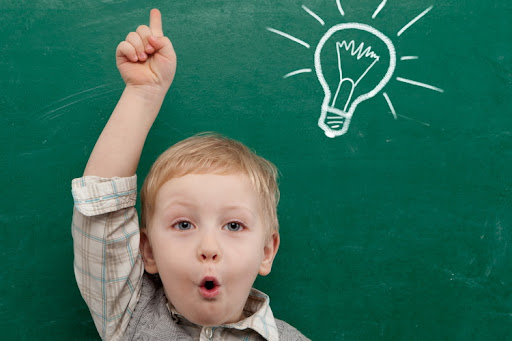 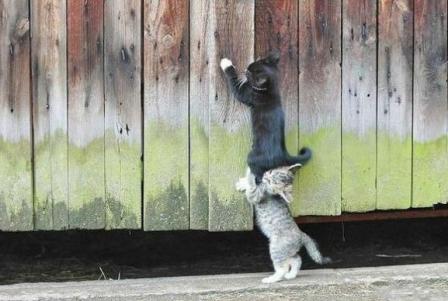 Дапамагалі адзін аднаму	Адкрылі новае і цікавае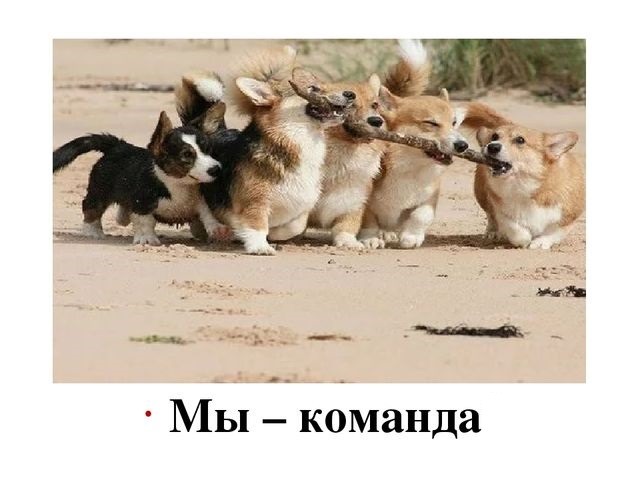 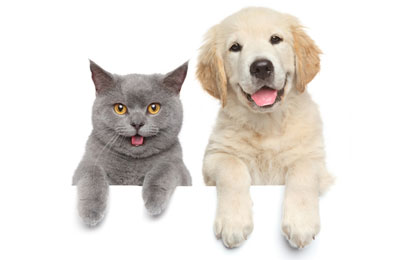  Рабілі ўсё разам                                                        	     Добры настрой                                                                                                Дадатак 2                              Біяграфія М. Багдановіча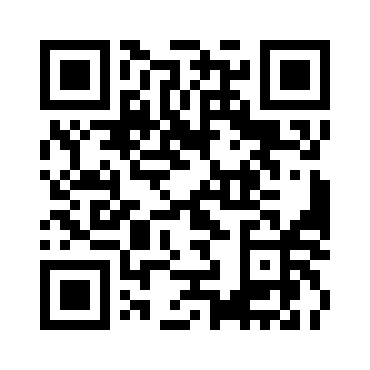                                                                                                      Дадатак 3Палітра настрою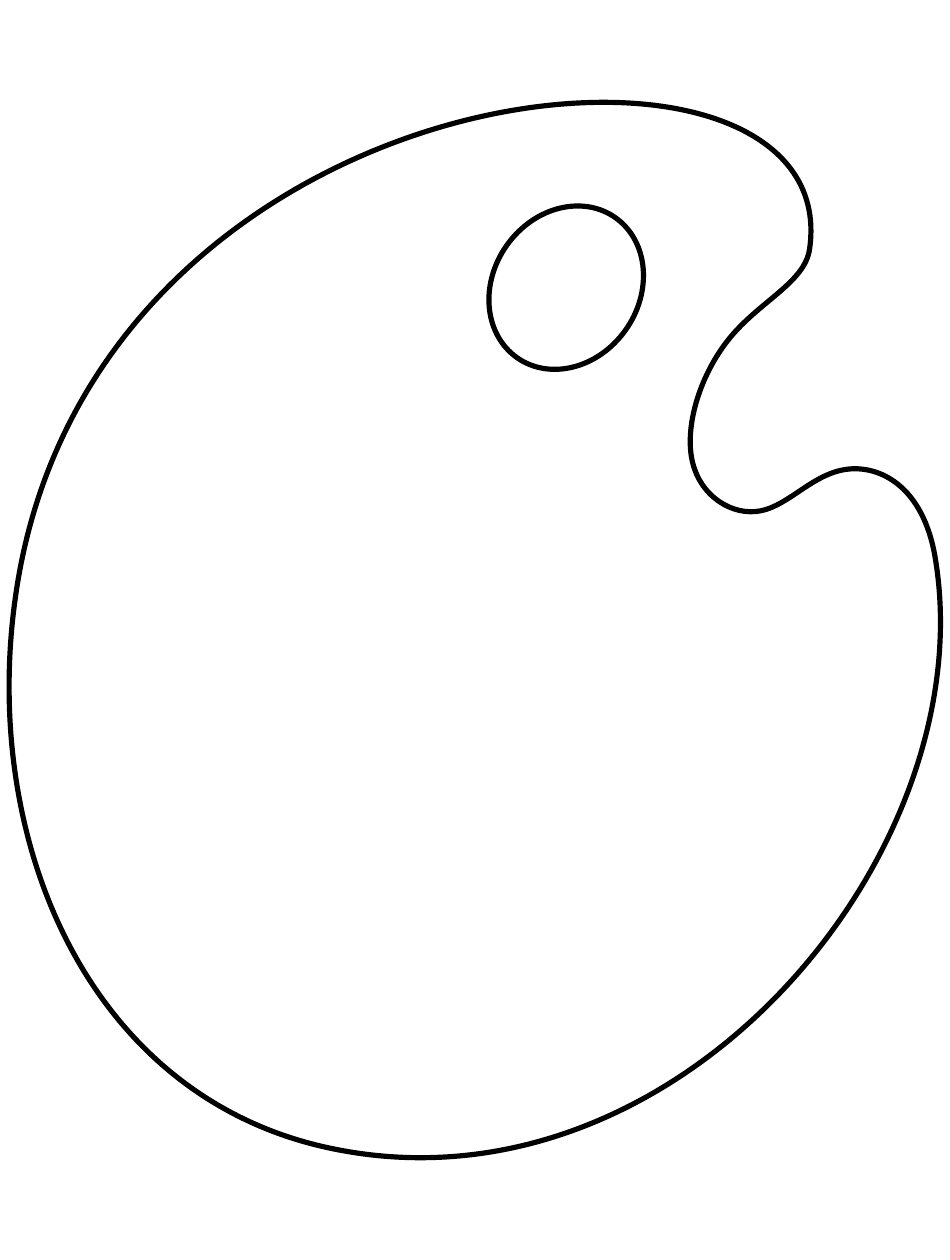 Дадатак 4Пачуцці лірычнага герояДадатак 5 Тэставае заданне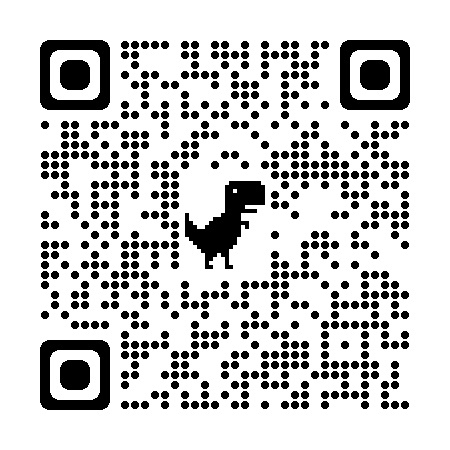 Дадатак 6Скарбонка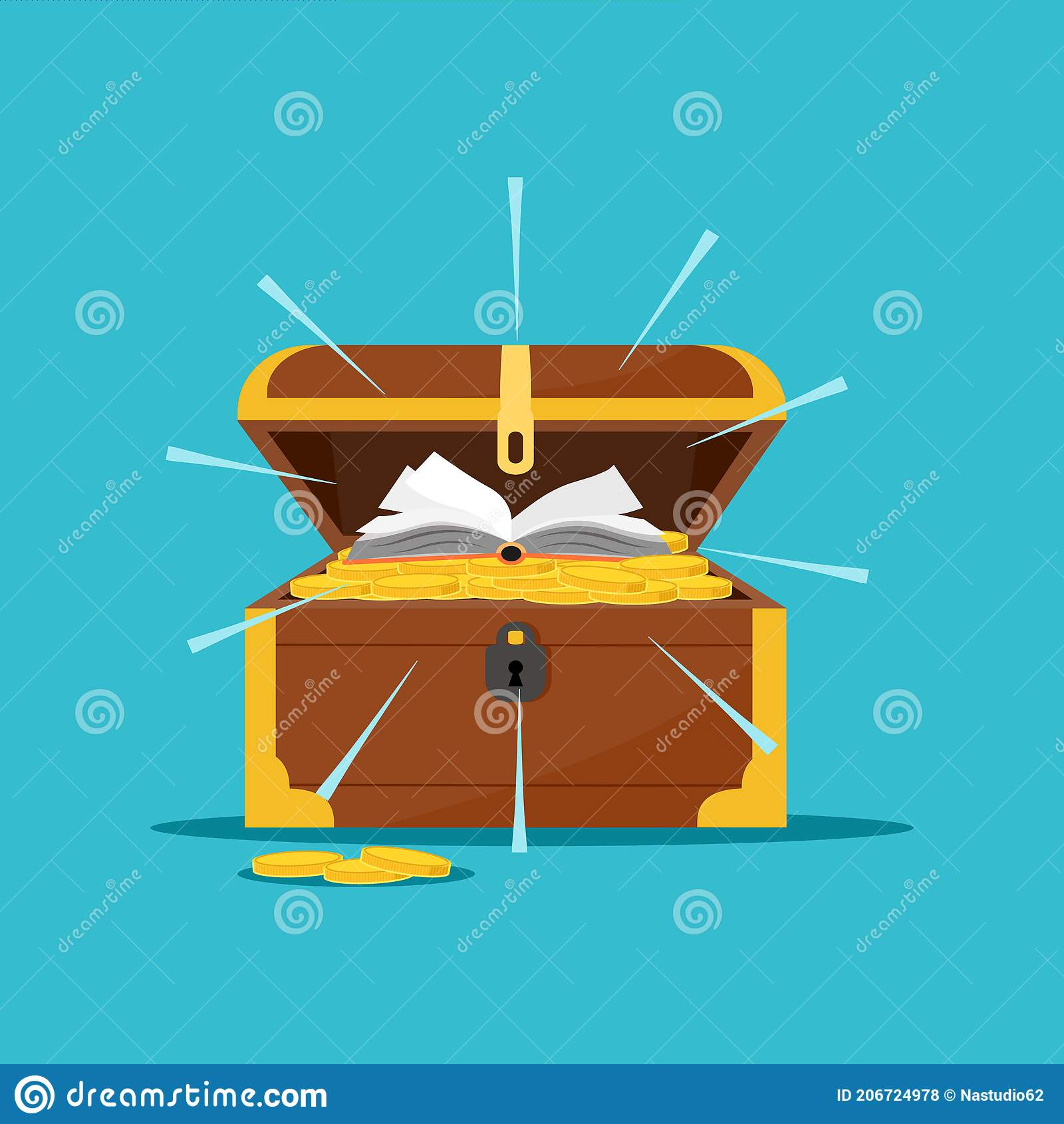 